Toewijzingen Zwembaden voor clubs en organisatoren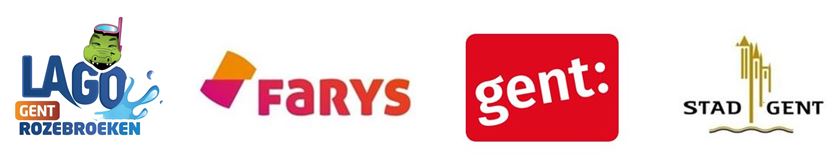 Seizoen 2018-2019(Van zaterdag 1 september 2018 tot en met zondag 30 juni 2019)FARYS Zwembaden: Rooigem - StropLAGO Zwembadcomplex RozebroekenOm alle aanvragen op een gestructureerde manier te laten verlopen zijn er een aantal principes die worden gehanteerd bij het toewijzen van zwembaden voor het volgende sportseizoen. Even een overzicht:1. Timing van de aanvragen1.1 Clubs en organisatoren (inclusief manifestaties)Aanvragen voor 01/05/2018 via bijgevoegd standaard aanvraagformulier.2. Verplichte documenten2.1 Standaard aanvraagformulier (indienen voor 01/05/2018 op de Sportdienst)Dit formulier dient aan volgende voorwaarden te voldoen:-	duidelijk en volledig ingevuld zijn in drukletters-	ondertekend zijn door de gekende clubverantwoordelijke(n) (bij digitaal doorsturen : de naam vermelden - geen handtekening nodig)-	duidelijke vermelding van te gebruiken en niet te gebruiken periodesVoor nieuwe clubs/organisaties/…: eveneens invullen van een infofiche (te verkrijgen via de Sportdienst)2.2 Ondertekende gebruiksovereenkomstWanneer bepaalde uren aan een gebruiker worden toegewezen op seizoensbasis 2018-2019, is de gebruiker verplicht om een gebruikersovereenkomst (met o.a. de standaard data, uren en zwembaddelen) te ondertekenen.Voor de FARYS Zwembaden: uiterlijk terug te bezorgen tegen 01/09/2018 aan FARYS. Voor LAGO zwembadcomplex Rozebroeken: uiterlijk terug te bezorgen tegen 01/09/2018 aan LAGO.Pas dan is er een officiële toewijzing op seizoensbasis. Zolang de gebruikersovereenkomst niet in ons bezit is, is dit nadelig voor je club. Bij betwistingen rond gebruik kan je geen ‘gelijk’ krijgen. 2.3 Bewijs van verzekeringWanneer een club/federatie/organisatie/bedrijf/… gebruik maakt van een sportaccommodatie dient deze gebruiker verzekerd te zijn voor burgerlijke en contractuele aansprakelijkheid.Bij toewijzing zal hieromtrent de nodige info worden overgemaakt.- gebruik FARYS accommodatie:	niet van toepassing wegens extra verzekering vanuit FARYS!- gebruik LAGO accommodatie:	niet van toepassing wegens extra verzekering vanuit LAGO2.4 AfsprakennotaWanneer na toewijzing een gebruikersovereenkomst wordt opgemaakt tussen FARYS en/of LAGO en club, moeten de namen van de clubredders die voorzien in de reddingsdienst van de club deel uitmaken van de gebruikersovereenkomst. Deze personen zijn wettelijk verplicht een afsprakennota te ondertekenen waar ze hun redderstaak onderkennen. Van elke clubredder dient een ondertekende afsprakennota te worden bezorgd aan FARYS en/of LAGO vóór het eerste gebruik. Deze nota zal ingesloten worden bij de opgemaakte gebruikersovereenkomst.2.5 Diploma van redder, attesten, bijscholingen, …Om als redder te fungeren is het noodzakelijk om de wettelijk vereiste diploma's, bijscholingen en attesten te kunnen voorleggen. Deze moeten van alle clubredders integraal overgemaakt worden aan FARYS en/of LAGO vóór het eerste gebruik en zullen via de beheerder in de accommodaties worden bewaard.3. AdresVoor toewijzing van uren, binnenbrengen van het officiële aanvraagformulier, … : FARYS p/a Sportdienst Gent, Botermarkt 1, 9000 GentLAGO p/a Sportdienst Gent, Botermarkt 1, 9000 GentVoor overmaken van getekende gebruikersovereenkomsten, diploma's en attesten, afsprakennota's:	FARYS, Stropkaai 14, 9000 Gent	LAGO, Victor Braeckmanlaan 180, 9040 Sint-Amandsberg (Gent)4. WijzigingenAlle bijkomende reservaties, wijzigingen en annuleringen gebeuren schriftelijk bij de Sportdienst door de reservatieverantwoordelijke met vermelding van alle noodzakelijke gegevens (naam club, naam aanvrager, betrokken accommodatie, dagen, uren,...). Dit gebeurt bij voorkeur via mail door gebruik te maken van het specifieke reservatie/annuleringsformulier (te verkrijgen bij sportdienst@stad.gent of online op www.gent.be/sport). De vastgestelde annuleringsprincipes gelden te allen tijde. Indien er een structurele verandering komt, zal dit als bijlage aan de gebruikersovereenkomst worden toegevoegd.5. Permanente sportbeoefening-	Permanente sportbeoefening heeft voorrang op occasionele reservering.-	Algemeen geldt dat toegewezen uren zo weinig mogelijk worden geannuleerd voor latere aanvragen, met uitzondering van overmacht of zeer uitzonderlijke manifestaties.-	Op vrijwillige basis kunnen uren natuurlijk wel steeds geannuleerd worden om ze af te staan aan andere clubs, maar dit dient steeds te gebeuren met medeweten van de Sportdienst.6. Afwijkende openingsurenWegens sluitingsperiodes en omwille van organisatorische redenen eigen aan de dienst, kunnen de openingsuren van sportaccommodaties afwijken van de normale openingsuren. De toewijzingen zullen dan ook aangepast worden aan deze afwijkende openingsuren.7. Algemene toewijzingsprincipes7.1	Enkel de cluburen worden voorbehouden voor de clubwerking7.2	Tijdige aanvragen krijgen voorrang op niet-tijdige aanvragen7.3	Erkende verenigingen krijgen voorrang op niet-erkende verenigingen7.4	Kwaliteitsvolle gebruikers (tijdige betaling, weinig of geen annuleringen, goede bezetting, …) krijgen in principe voorrang op de toegewezen uren van het afgelopen sportseizoen indien aan de algemene principes wordt voldaan7.5	Activiteiten van de Sportdienst Gent krijgen in principe steeds voorrang op alle andere aanvragen7.6	Tijdig aangevraagde belangrijke manifestaties krijgen in principe voorrang op andere clubaanvragen 7.7	Stichting Vlaamse Schoolsport (SVS) kan per jaar 2x op woensdag (12u00 - 16u30) beschikken over een Gents zwembad onder beheer van FARYS. Dit moet weliswaar gespreid zijn over twee verschillende zwembaden.7.8	Bij nieuwe toewijzing van ‘open uren’ wordt rekening gehouden met verschillende factoren (competitie vs. 
training, aantal sporters,  …)7.9	Sportdienst Gent / FARYS / LAGO behoudt zich steeds het recht om wijzigingen, annuleringen e.d.m. door te voeren indien de 
omstandigheden dit rechtvaardigen8. Officiële toewijzingsvergadering voor alle Gentse zwembaden: Aanwezigheid ten zeerste aangewezen!Woensdag 23 mei '18 om Plaats: LAGO Rozebroeken, Victor Braeckmanlaan 180, 9040 GentPersoonlijke uitnodiging volgt later!Aangezien wij hopen dat aan zoveel mogelijk wensen van de clubs kan worden voldaan, zullen wij iedereen op een correcte en gelijke manier behandelen en dit volgens de bovenstaande principes. Wees dus zeker op tijd met je aanvraag (voor 01/05/2018)!Voor meer info betreffende de seizoenstoewijzingen kan je steeds terecht bij de Sportdienst. Wij zullen je graag helpen. Email: sportdienst@stad.gent of  09 266 80 00